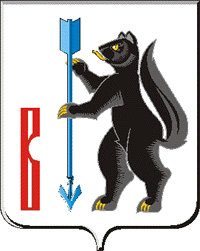 АДМИНИСТРАЦИЯ ГОРОДСКОГО ОКРУГА ВЕРХОТУРСКИЙП О С Т А Н О В Л Е Н И Еот 04.10.2018г. № 820г. Верхотурье  О внесении изменений в постановление Администрации городского округа Верхотурский от 25.09.2017 г. № 749 «Об утверждении Положения и состава муниципальной  комиссии по проведению инвентаризации дворовых и общественных территорий городского округа Верхотурский»В соответствии с Федеральным законом Российской Федерации от 06 октября 2003 года № 131-ФЗ «Об общих принципах организации местного самоуправления в Российской Федерации», разработанными Министерством строительства и жилищно-коммунального хозяйства Российской Федерации Методическими рекомендациями по подготовке государственных (муниципальных) программ формирования современной городской среды, в рамках реализации приоритетного проекта «Формирование современной городской среды», Приказом Министерства жилищно-коммунального хозяйства Свердловской области № 215 от 05.07.2017,   руководствуясь Уставом городского округа Верхотурский,ПОСТАНОВЛЯЮ:1.Внести изменения в состав муниципальной комиссии по проведению инвентаризации дворовых и общественных территорий городского округа Верхотурский, изложив его в новой редакции (прилагается).2. Опубликовать  настоящее постановление в информационном бюллетене «Верхотурская неделя» и разместить на официальном сайте городского округа Верхотурский.3. Контроль  исполнения настоящего постановления оставляю за собой.. И.о. главыгородского округа Верхотурский                                                   Л.Ю. Литовских	Утвержден                                                                         постановлением Администрации                                                                     городского округа  Верхотурский                                                                                от 04.10.2018г. № 820                                                                      «О внесении изменений в постановление Администрации городского округа Верхотурский от 25.09.2017 г. № 749 «Об утверждении Положения и состава муниципальной  комиссии по проведению инвентаризации дворовых и общественных территорий городского округа Верхотурский»Состав муниципальной комиссии по проведению инвентаризации дворовых и общественных территорий городского округа ВерхотурскийПредседатель комиссии:  Богданова Н.А.         - заместитель директора ООО УК «Родной поселок» (по    		согласованию). Лиханов А.Г.        Лиханов А.Г.        - Глава городского округа Верхотурский;Секретарь комиссии:Секретарь комиссии:Секретарь комиссии:Литовских Л.Ю.- начальник отдела архитектуры и градостроительства Администрации городского округа Верхотурский;Члены комиссии:- начальник отдела архитектуры и градостроительства Администрации городского округа Верхотурский;Члены комиссии:Вышиватых Н.А.- специалист 1 категории отдела архитектуры и градостроительства Администрации городского округа Верхотурский;- специалист 1 категории отдела архитектуры и градостроительства Администрации городского округа Верхотурский;Мурыгина А.Ю.Литовских А.Ю.                - ведущий специалист комитета по управлению муниципальным имуществом Администрации городского округа Верхотурский; - заместитель начальника МКУ «Служба заказчика» городского округа Верхотурский;- ведущий специалист комитета по управлению муниципальным имуществом Администрации городского округа Верхотурский; - заместитель начальника МКУ «Служба заказчика» городского округа Верхотурский; Кузнецова Н.Н.    - мастер по благоустройству и дорожному хозяйству «Служба заказчика» городского округа Верхотурский;- мастер по благоустройству и дорожному хозяйству «Служба заказчика» городского округа Верхотурский;